Обработка изделий: Кромки фанеры закруглены и шлифованы, окрашены. Для окраски элементов из влагостойкой фанеры применяется водно-дисперсионное покрытие, устойчивое к атмосферному и химическому воздействию. На фанерных элементах нанесено стилизованное изображение износостойкими красками на UV-принтере. Финишное покрытие - водно-дисперсионный лак с добавлением биоцидной добавки НАНОСЕРЕБРО.Изделия из металла имеют плавные радиусы закругления и тщательную обработку швов. Для покрытия изделий из стали используется экологически чистое, обладающее хорошей устойчивостью к старению в атмосферных условиях, стабильностью цвета антикоррозийное, выдерживающее широкий диапазон температур, двойное порошковое окрашивание.В целях безопасности все отдельно выступающие детали и резьбовые соединения закрыты пластиковыми колпачками, края болтов закрыты пластиковыми заглушками.Закладные детали опорных стоек – двойное порошковое окрашивание.Соответствие стандартам: Все изделия ТМ СКИФ спроектированы и изготовлены согласно национальному стандарту РФ, а именно ГОСТ Р52169-2012, ГОСТ Р52168-2012.Оборудование изготовлено по чертежам и техническим условиям изготовителя и соответствует требованиям ТР ЕАЭС 042/2017.Паспорт на изделие: на русском языке, согласно ГОСТ Р 52301-2013, раздел 5.Гарантийный срок на изделия 12 месяцевНазначенный срок службы 10 лет.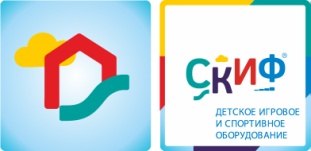 ДИК 1.03.5.03  ПаровозикДИК 1.03.5.03  ПаровозикДИК 1.03.5.03  ПаровозикКомплектацияКомплектацияКомплектацияКол-воЕдиница измеренияБашниПервая башня выполнена из четырех клеёных брусьев, окрашенных в коричневый цвет, 100х100 мм высота 2500 мм, пол из ламинированной фанеры с анти скользящим покрытием 1000х1000 мм, толщиной 18 мм, над башней имеется крыша из фанеры  по декоративным аркам, кромки фанеры тщательно шлифованы, фанера окрашена в синий и красный цвет. Вторая башня примыкает к башне с горкой, выполнена из двух клеёных брусьев, окрашенных в коричневый цвет, 100х100 мм высота 1500 мм; без крыши. Третья башня (вагончик) выполнена из четырех клеёных брусьев, окрашенных в коричневый цвет, 100х100 мм высота 2500 мм, пол из ламинированной фанеры с анти скользящим покрытием 1000х1000 мм, толщиной 18 мм Отметка пола башни  с горкой от планировочной и башни «вагончик»  отм площадки 750 мм, примыкающая башня – отм. пола 600 мм3шт.Горка Скат горки шириной 540 мм, выполнен из нержавеющей стали t 1,5 мм-цельного листа, борта выполнены из влагостойкой фанеры толщиной 24 мм, кромки фанеры тщательно шлифованы, борта окрашены в синий цвет. Опорный каркас горки выполнен из профиля 40х25 и труб диаметром 32 мм (металл имеет плавные радиусы и тщательную обработку швов, покрыт порошковой краской в красный цвет). Размер горки в плане 540х1340х750(h).1шт.Лестница-пандус Выполнена из сварного каркаса из труб диаметром 32 мм и настила из ламинированной фанеры с анти скользящим покрытием, толщиной 18 мм, и тремя планками для упора. Металл окрашен порошковой краской в синий цвет, кромки фанеры тщательно обработаны и окрашены в бежевый цвет. Размер пандуса 800х1000х7501шт.Сетка для лазаньяВыполнена из шести-прядного армированного полиамидного  каната тросовой свивки  диаметром 16 мм,  на брус обвязки стоек крепиться   при помощи скоб через коуши. Канаты в местах пересечения фиксируются при помощи пластикового крестообразного соединителя  для канатов диаметром 16 мм. Канаты помещаются в пазы соединителя, которые защёлкиваются между собой и фиксируются саморезом. Концы канатов заканчиваются коушем и фиксируются зажимной втулкой.1шт.РукоходРукоход выполнен из двух клеёных брусьев, окрашенных в коричневый цвет, не более 100х100 мм длиной 2000 мм. Между  брусами крепятся перекладины из  стальной трубы диаметром 27 мм с толщиной стенки не менее 2,8 мм, к трубе с двух сторон приварены в заводских условиях планки из листовой стали . толщиной не менее 3 мм , шириной 40 мм и длинной 100 мм.
Перекладины  окрашены  в вереско-розовый цвет. Шаг перекладин 300 мм. Для соединеения со стойками башни и стойками турника имеются накладки из влагостойкой фанеры толщиной 18 мм. Накладки окрашены в желтый цвет.1комплектДекоративные элементыКомплекс стилизован под паровоз с вагоном,  имеется комплект бортов, накладок, ограждений , колес- окрашены с нанесением рисунка.1комплектГабариты (ДхШхВ), мм6900х2400х27006900х2400х27006900х2400х2700Зона безопасности, мм 9900х54009900х54009900х5400